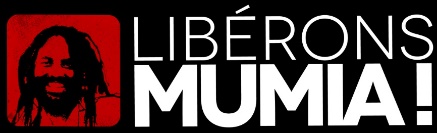 BON DE COMMANDEMasque sanitaire (*)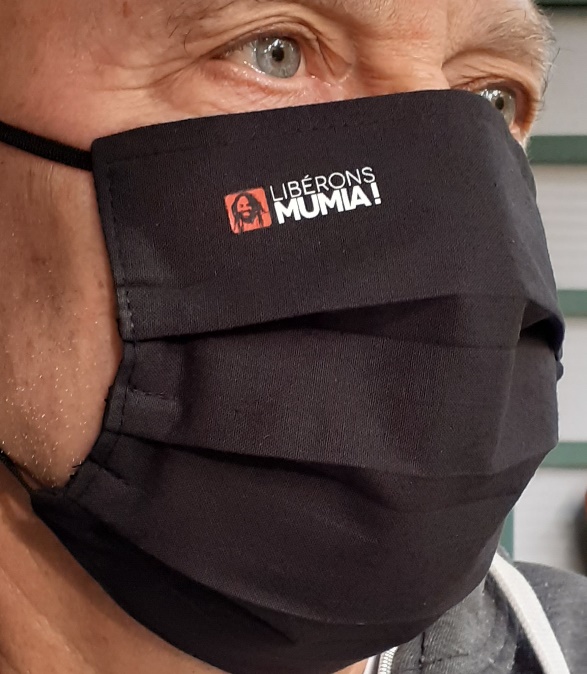 7 € l’exemplaire et 6 € à partir de deux(envoi postal inclus)NOM & PRENOM :ADRESSE E-MAIL :ADRESSE POSTALE :Nombre de masques commandés :Ce bon de commande et votre chèque de règlement à l’ordre de « MRAP solidarité MUMIA » sont à adresser à :MRAP solidarité MUMIA43 Boulevard de Magenta75010 PARIS(*) Masque barrière alternatif UNS1 noir imprimé. Quatre couches : 2 en extérieur toile 100% coton BIO 145g et 2 en intérieur 2 x polypropylène spunbond 35g. Fabrication française selon les recommandations de la norme AFNOR SPEC S76-001. Certificat DGA : RP/20-3839/DGA MNRBC/2000305/NP. Certificat IFTH 60 lavages : 20-02293.